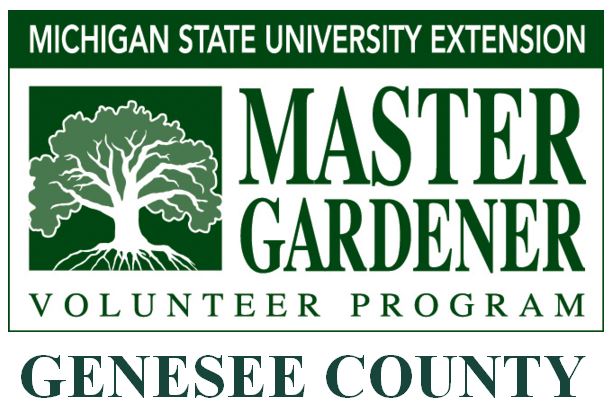 MGAGCMMASTER GARDENER ASSOCIATION GENESEE COUNTY MIPO BOX 34, FLUSHING MI 48433Criteria for New MGAGCM projects  (Draft 26SE16)Education componentMissionImpactScope of Project (long term or no)Work quantity and resources / capabilitiesA short project presentation to the Board outlining new projects by the proposed project chairperson.  Also a short presentation at a membership meeting to generate interest and get members to volunteer  for the project.Definition of non-profit criteria?What happens to projects that lose their chairperson?